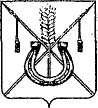 АДМИНИСТРАЦИЯ КОРЕНОВСКОГО ГОРОДСКОГО ПОСЕЛЕНИЯКОРЕНОВСКОГО РАЙОНАПОСТАНОВЛЕНИЕот 27.02.2020   		                                                  			  № 220г. КореновскОб утверждении отчёта о реализации ведомственной целевой программы «Развитие муниципальной службы в администрации Кореновского городского поселения Кореновского района на 2019 год»В соответствии с постановлением администрации Кореновского городского поселения Кореновского района от 11 сентября 2018 года                 № 1152 «Об утверждении Порядка разработки, утверждения и реализации ведомственных целевых программ в Кореновском городском поселении Кореновского района» администрация Кореновского городского поселения Кореновского района п о с т а н о в л я е т:1. Утвердить отчет о реализации ведомственной целевой программы «Развитие муниципальной службы в администрации Кореновского городского поселения Кореновского района на 2019 год», утвержденной постановлением администрации Кореновского городского поселения Кореновского района         от 10 декабря 2018 года № 1579 (прилагается).2. Общему отделу администрации Кореновского городского поселения Кореновского района (Питиримова) обеспечить размещение настоящего постановления на официальном сайте администрации Кореновского городского поселения Кореновского района в информационно-телекоммуникационной сети «Интернет».3. Контроль за выполнением настоящего постановления оставляю за собой.4. Постановление вступает в силу со дня его подписания. Исполняющий обязанности главы Кореновского городского поселенияКореновского района                                                                               Р.Ф. ГромовОТЧЕТ  о реализации мероприятий ведомственной целевой программы «Развитие муниципальной службы в администрации Кореновского городского поселения Кореновского района на 2019 год» за 2019 годВедомственная целевая программа «Развитие муниципальной службы в администрации Кореновского городского поселения Кореновского района на 2019 год» (далее программа) была утверждена постановлением администрации Кореновского городского поселения Кореновского района от 10 декабря       2018 года № 1579.Общий объем финансирования программы на 2019 год составил                  80000 рублей из бюджета Кореновского городского поселения Кореновского района.В 2019 году в рамках реализации Программы предусматривалось выполнение следующего мероприятия:1. Проведение диспансеризации муниципальных служащих администрации Кореновского городского поселения Кореновского района, в соответствии с Приказом Министерства здравоохранения и социального развития Российской Федерации от 14 декабря 2009 года № 984н «Об утверждении Порядка прохождения диспансеризации государственными гражданскими служащими Российской Федерации и муниципальными служащими, перечня заболеваний, препятствующих поступлению на государственную гражданскую службу Российской Федерации и муниципальную службу или ее прохождению, а также формы заключения медицинского учреждения» объем финансирования из бюджета Кореновского городского поселения Кореновского района составил 80000 рублей.Запланированные и выделенные денежные средства на реализацию вышеуказанной ведомственной целевой программы освоены не в полном                           объёме по причине заключения контракта на сумму 73499 рублей.Запланированное мероприятие реализовано в полном объеме.Программным мероприятием достигнуты следующие цели:1) муниципальные служащие администрации Кореновского городского поселения Кореновского района в количестве 27 человек прошли диспансеризацию в МБУЗ «Кореновская ЦРБ» с целью предупреждения развития различных заболеваний. У всех муниципальных служащих было выявлено отсутствие заболеваний, препятствующих для прохождения муниципальной службы.Начальникорганизационно-кадрового отделаадминистрации Кореновского городскогопоселения Кореновского района                                                    Я.Е. СлепокуроваПРИЛОЖЕНИЕУТВЕРЖДЕНпостановлением администрацииКореновского городского поселения Кореновского районаот 27.02.2020 № 220